Preghiera alle cinque piaghe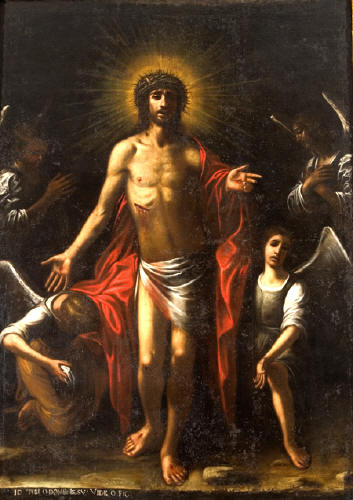 di nostro Signore Gesù CristoV. Adoremus te Christe, et benedicimus tibi.R. Quia per Sanctam Crucem tuam redemisti mundum.Alla Piaga del Piede sinistroPiaga del Piede sinistro del mio amato Gesù, qual’io adoro e riverentemente bacio, pregandolo voglia perdonarmi tutti i miei peccati.Pater, Ave, Gloria.Alla Piaga del Piede destroPiaga del Piede destro del mio amato Gesù, qual’io adoro e riverentemente bacio, pregandolo voglia donarmi fortezza nelle tentazioni.Pater, Ave, Gloria.Alla Piaga della Mano sinistraPiaga della Mano sinistra del mio amato Gesù, qual’io adoro e riverentemente bacio, pregandolo voglia liberarmi dalle eterne pene dell’Inferno.Pater, Ave, Gloria.Alla Piaga della Mano destraPiaga della Mano destra del mio amato Gesù, qual’io adoro e riverentemente bacio, pregandolo voglia concedermi e vita e morte nella sua santa grazia.Pater, Ave, Gloria.Alla Piaga del Sacratissimo CostatoPiaga del Sacratissimo Costato del mio amato Gesù, qual’io adoro e riverentemente bacio, pregandolo voglia assistermi nel punto estremo della mia morte.O Piedi sacrosanti trapassati per mio amore.O Mani sacralissime impiagate per mia salute.O Costato amoroso aperto per mio rifugio.O Capo santissimo spinato per mia gloria.O Sangue preziosissimo sparso per mio lavacro.O Gesù per mio amore paziente, per mio amore languente, per mio amore moriente, descrivetemi per il merito infinito del vostro Santissimo Sangue nel numero delle vostre più care, ed amate Spose del Paradiso, e nascondetemi sotto il manto della Regina delle Vergini Maria Santissima vostra Madre.Laus Deo, Honor Mariae, Gloria Sanctis, Pax Vivis, Requiem Defunctis, Salus Infirmis, Tranquillitas in Mari, Prosperitas in Via, nos cum prole pia Benedicat Virgo Maria.OremusDomine Jesu Christe per quinque illa Vulnera, quae tibi nostri amor inflixit, tuis famulis subveni quos pretioso Sanguine redemisti. Amen